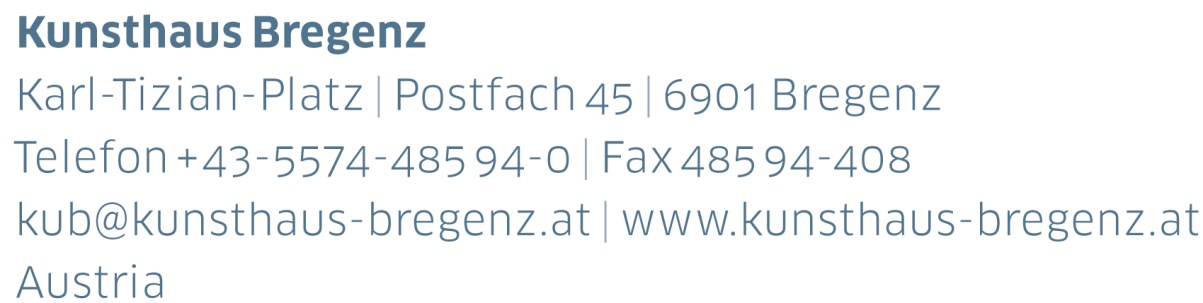 KUB 2022.04 | PresseinformationAnna BoghiguianPeriod of Change22 | 10 | 2022 –
22 | 01 | 2023Pressekonferenz Donnerstag, 20. Oktober 2022, 11 UhrEröffnungFreitag, 21. Oktober 2022, 19 UhrPressefotos zum Downloadwww.kunsthaus-bregenz.atMehrere Segel sind im Foyer gespannt. Die farbigen Leinen sind mit Zeichnungen im Rapport bedruckt. Der Siebdruck zeigt eine Gruppe von Menschen, die dicht gedrängt auf einer Kundgebung marschieren. Sie sind, altägyptischen Darstellungen ähnlich, mit großen Augen gezeichnet. Eine der Personen schlägt eine Trommel, eine andere, weiter vorne, trägt eine Fahne.Anna Boghiguian malt politische Protestbewegungen. Es geht um Knechtschaft und Aufstand, um Tyrannei und Freiheitsdrang, um Führung und Befreiung. Boghiguian, die 2015 auf der Biennale in Venedig mit dem Goldenen Löwen ausgezeichnet wurde, hat armenische Wurzeln und wuchs in Kairo auf, wo die Künstlerin heute wieder lebt. Ihre Themen sind Politik und Gesellschaft, Geschichte und Literatur. Boghiguian ist eine politisch interessierte und philosophisch inspirierte Erzählerin, die Vergangenheit und Gegenwart verknüpft. Sie war eng mit dem ägyptischen Literaturnobelpreisträger Naguib Mahfouz befreundet, für den sie eine Serie von Buchumschlägen entwarf. Für ihre KUB Ausstellung beschäftigte sich Boghiguian mit den revolutionären Umwälzungen in Frankreich und den Vereinigten Staaten des 18. Jahrhunderts, mit der Geschichte der Sowjetunion, Nazideutschlands, Österreichs und Ägyptens. Die Werke wurden speziell für die Ausstellung im Kunsthaus Bregenz gefertigt. Während eines mehrwöchigen Arbeitsaufenthalts in Bregenz widmete sich Boghiguian historischen Recherchen. In den Räumen des benachbarten Postgebäudes fertigte sie zahlreiche Notizen und Zeichnungen an.Im ersten Obergeschoss werden lebensgroße ausgeschnittene Figuren auf einem verspiegelten Schachbrett ausgestellt. An den Rückseiten sind die Silhouetten mit roten oder schwarzen Platten versehen. Ihre Vorderseiten bemalte Boghiguian mit Wachsfarbe. Die Idee für dieses Ensemble entwickelte die Künstlerin für KUB in Venedig im Frühjahr 2022. Das Kunsthaus Bregenz feierte dort sein 25-jähriges Bestehen mit einer Ausstellung in der historischen Scuola di San Pasquale, wo auch Werke von Otobong Nkanga zu sehen waren. In vorderster Reihe von The Chess Game steht die aus Österreich stammende französische Königin Marie Antoinette. Sie erscheint bunt und licht gekleidet, mit einem auffälligen Hut ihrer Modistin Rose Bertin, die ebenfalls als Figur auf dem Brett dargestellt ist. Marie Antoinettes Mutter, Kaiserin Maria Theresia, reiht sich neben ihr in das Ensemble ein. Weitere Figuren zeigen den Künstler Egon Schiele, dargestellt mit Mundschutz gegen die spanische Grippe; den in Sarajevo ermordeten habsburgischen Thronfolger Franz Ferdinand mit Schnurrbart und Jagdflinte; Ferdinand I., König von Lombardo-Venetien im 19. Jahrhundert; Theodor Herzl, den Begründer des Zionismus; Sigmund Freud und andere historische Persönlichkeiten. Im hinteren Teil des Schachbretts ist Aribert Heim zu erkennen, der für Boghiguian von zentraler Bedeutung ist. Heim, wie fast alle dargestellten Personen österreichischer Herkunft, war Lagerarzt im KZ Mauthausen und unter den Häftlingen als »Dr. Tod« bekannt. Nach dem Krieg wohnte Heim einige Jahre in Deutschland und floh anschließend nach Ägypten, wo er bis zu seinem Tod unbehelligt in einem Hotel in Kairo lebte.Neun Figuren sind für die Ausstellung in Bregenz hinzugekommen, darunter Jean-Jacques Rousseau, Leo Tolstoi, Rudolf Steiner, Stefan Zweig, Friedrich Nietzsche und Josephine Baker. Sie schweben als bunte Schatten über dem Schachbrett.Im zweiten Obergeschoss sind über hundert Zeichnungen ausgestellt, die Boghiguian im Vorfeld der Ausstellung anfertigte. Einige zeigen Heims Unterkunft in Kairo, andere entstanden auf Recherchereisen in Berlin, wo Heim ein Zinshaus besaß, weitere während eines Aufenthalts in Frankreich. In Versailles zeichnete Boghiguian den Abschluss des Friedensvertrags im Spiegelsaal, der den Ersten Weltkrieg beendete, und Jean-Jacques Rousseau, dessen Schriften Marie Antoinette las. Auf den Zeichnungen finden sich auch Darstellungen einer Guillotine, Szenen aus der Haitianischen Revolution oder die Rückenansicht der Freiheitsstatue. Die Figuren, die sich auf den Bildern drängen, sind karikaturhaft und expressiv, die Linien unruhig. Die Farbgebung changiert zwischen bleichem Deckweiß und leuchtendem Kolorit. Boghiguians Malweise erinnert an Honoré Daumier oder an die ausdrucksstarken Gesten von James Ensor. Viele ihrer Blätter zeigen den Kontrast von politischen Anführern und den ihnen ausgelieferten Menschen. Neben einer Karikatur Aribert Heims, dessen Zahnreihen Boghiguian malerisch verdoppelt, sticht eindrucksvoll ein Dreierporträt vor leerem Hintergrund hervor: Josef Stalin, Wladimir Lenin und Leo Trotzki in schmutzigem Schwarz und Grau.Im obersten Geschoss befindet sich eine kreisrunde, verspiegelte Plattform. Eine Diskokugel taucht den Raum in wechselndes, farbiges Licht. An der Decke hängt das Modell einer Guillotine – ein Instrument staatlichen Tötens, das an den elektrischen Stuhl in Andy Warhols Siebdruckserie erinnert. Auch in diesem Werk verarbeitet Anna Boghiguian den von herrschenden Eliten ausgelösten Terror, das Abschlachten politischer Gegner*innen, das mit Gewalt einhergehende Konkurrieren von Ideologien und Ideen. Ein von Boghiguian verfasster Text wird rezitiert. Marie Antoinette und Jean-Jacques Rousseau tauchen darin auf, aber auch das Volk, das gegen Hunger und Herrschaft ankämpft.BiografieAnna BoghiguianAnna Boghiguian (1946 in Kairo geboren) ist eine ägyptisch-kanadische Künstlerin armenischer Herkunft. Sie studierte bis 1969 Politikwissenschaft und Wirtschaftswissenschaft an der American University in Kairo. Anschließend folgte ein Studium der Bildenden Kunst und Musik an der Concordia University in Montreal und mehrere Jahre des Reisens. Seit 2010 arbeitet sie an dreidimensionalen Settings, die sie wie Bühnenbilder in Szene setzt. Anna Boghiguian hat mehrere Bücher illustriert, darunter einen Lyrikband von Konstantinos P. Kavafis oder Buchumschläge für den Literatur-Nobelpreisträger Naguib Mahfouz.Die Künstlerin wurde mehrfach international ausgezeichnet, zuletzt 2015 mit dem Goldenen Löwen für ihren Beitrag im armenischen Pavillon auf der 56. Biennale von Venedig. Sie lebt und arbeitet u.a. in Kairo.KUB BillboardsAnna Boghiguian22 | 10 | 2022 – 22 | 01 | 2023Anna Boghiguian bespielt die KUB Billboards mit einer Auswahl an Zeichnungen, die speziell für das Kunsthaus Bregenz entstanden sind. Sie sind Teil einer umfassenden Serie, die sie in den Monaten vor der Ausstellungseröff-nung in Versailles und während ihres mehrwöchigen Arbeitsaufenthalts in Bregenz angefertigt hat. Die Geschichte und die Folgen des Kolonialismus stehen im Zentrum von Boghiguians Arbeit. Die im Kunsthaus Bregenz gezeigte Serie ist eine Weiterführung ihres grafischen Werks, das im postkolonialen Diskurs verortet ist.Die KUB Billboards an der Bregenzer Seestraße, der meist frequentierten Straße der Stadt, sind fester Bestandteil im Programm des Kunsthaus Bregenz. Sie erweitern die jeweilige KUB Ausstellung in den öffentlichen Raum.KUB PublikationAnna BoghiguianAnna Boghiguians Arbeiten sind von großer poetischer Kraft und zeugen von unverkennbarer literarischer Sensibilität: »Alles, was Anna Boghiguian macht, ist ein Buch, ob es nun wie ein Buch aussieht oder nicht.«  Mehr als 70 Bücher, gefüllt mit Zeichnungen, Gemälden, Collagen und Manuskripten, schuf die Künstlerin seit den 1980er Jahren. Auch zu ihrer Ausstellung im KUB entsteht ein Buch, dessen Herzstück ein handschriftlich verfasster Text und mehr als 100 Zeichnungen bilden, die eigens für die Ausstellung angefertigt wurden. Im Gespräch mit Thomas D. Trummer erläutert Boghiguian den Entstehungsprozess und die inhaltlichen Schwerpunkte ihrer Werke.Die Gestaltung der Publikation erfolgt in enger Zusammenarbeit mit der Künstlerin.Herausgegeben von Thomas D. Trummer, 
Kunsthaus BregenzMit Texten von Anna Boghiguian und einem Gespräch zwischen Thomas D. Trummer und Anna Boghiguian                                                                                                        Gestaltung: Hug und Eberlein, LeipzigEnglisch / Deutsch17 x 24,7 cm216 SeitenErscheinungstermin: Dezember 2023€ 42Nach Erscheinung erhältlich im KUB Webshopshop.kunsthaus-bregenz.atKunstvermittlung und Veranstaltungen
HighlightsEröffnung – Anna BoghiguianFreitag, 21. Oktober, 19 UhrArtist Talk mit Anna Boghiguian
Samstag, 22. Oktober, 11 Uhr Beitrag € 6 zzgl. Eintritt, Talk in englischer SpracheKinderkunst
jeden Samstag, 10 – 12 Uhr  Führung & Workshop für Kinder von 5 bis 10 Jahren, Beitrag: € 5,50, Anmeldung: j.krepl@kunsthaus-bregenz.at 
Über die Grenze 
Radtour mit Hanno Loewy und Thomas D. TrummerDienstag, 25. Oktober, 13 Uhr, Dauer ca. 2,5 StundenHanno Loewy (Direktor Jüdisches Museum Hohenems) und Thomas D. Trummer (KUB Direktor) folgen den symbolischen Grenzsteinen des Projekts Über die Grenze zu Orten, an denen Geschichten der Flucht während des Nationalsozialismus erlebbar werden. Treffpunkt: Kunsthaus Bregenz | Ende: Binnenbecken HardBeitrag: € 10, Tickets im KUB Webshop erhältlich Bei schlechter Witterung findet die Veranstaltung als Dialogführung im KUB statt. Anreise mit eigenem FahrradEine Kooperation mit dem Jüdischen Museum HohenemsSchachmatt! Schachspielen im KUBMittwoch, 26. Oktober, 11 – 16 UhrAm Österreichischen Nationalfeiertag wird rund um Anna Boghiguians Arbeit The Chess Game Schach gespielt. In Kooperation mit dem Schachklub BregenzKinderkunst Spezial Mit dem Stift um die WeltSamstag, 29. Oktober und 5. November, jeweils 10 – 12 UhrFührung und Workshop mit Künstlerin Bianca Tschaikner für Kinder von 5 bis 10 Jahren, Beitrag: € 5,50
Anmeldung: j.krepl@kunsthaus-bregenz.at
Happy Friday – freier KUB EintrittFreitag, 4. November, 2. Dezember und 6. Januar, Führungen um 11 und 16 UhrNach den Führungen lockt ein Glas Sekt in die KUB Café Bar. Beitrag für Führung und Getränk: € 9Auf den Spuren der Textilindustrie
Rundgang durch DornbirnSamstag, 5. November, 14 – 16 UhrSeit 1800 bis in die 1990er Jahre wurde in Textilzentren wie Dornbirn auf Weltniveau gesponnen, gewoben, gefärbt und bedruckt. Der Spaziergang führt vom Stadtmuseum Dornbirn zum Wirtschaftspark Rhomberg’s Fabrik.Eintritt frei, Anmeldung: j.krepl@kunsthaus-bregenz.at Treffpunkt: Stadtmuseum DornbirnEine Kooperation mit dem Stadtmuseum DornbirnWoFür Elise?
Klavierkonzert mit Marino FormentiMittwoch, 9. November, 20 UhrPianist Marino Formenti verwebt das beethovensche Stück Für Elise mit einer Reihe weiterer Stücke von Ludwig van Beethoven, Johann Sebastian Bach, Frédéric Chopin, Philip Glass, sowie mit Werken der Renaissance und traditioneller arabischer Musik. Ein fulminanter Klavierabend voller Witz, Lebendigkeit und Poesie. Beitrag: € 30Tickets unter www.montforterzwischentoene.at  Eine Kooperation mit den Montforter ZwischentönenDialogführung mit Marino Formenti Mittwoch, 9. November, 17 UhrVor dem Konzert WoFür Elise? führen KUB Direktor Thomas D. Trummer und Konzertpianist Marino Formenti durch die Ausstellung von Anna Boghiguian. Beitrag: € 6 zzgl. Eintritt. Tipp! Dialogführung und Eintritt frei mit KonzertkarteConcrete Dreams – Places. Light. Surfaces.Filmscreening & Talk Mittwoch, 23. November, 20 Uhr, Metro Kino BregenzÜber mehrere Jahre hat Filmemacher Christoph Skofic die architektonischen Besonderheiten des Kunsthaus Bregenz mit seiner Kamera beobachtet und festgehalten. Im Anschluss an den Film sprechen Christoph Skofic, Cornelia Baumgartner (Sound Design), Andreas Fogarasi (Künstler), Verena Konrad (vai Vorarlberger Architektur Institut) und Thomas D. Trummer (KUB). Filmlänge: 27 Min.Beitrag: € 9, Ort: Metro Kino, Rheinstraße 25, BregenzEine Kooperation mit dem Filmforum Bregenz anlässlich des 25-jährigen Bestehens des vai Vorarlberger Architektur Institut und des Kunsthaus BregenzTipp! Freier KUB Eintritt mit der Kinokarte vom 
24. November bis 1. Dezember 2022Kinderkunst WeihnachtswerkstattSamstag, 3., 10. und 17. Dezember, jeweils 10 – 12 UhrWorkshop für Kinder von 5 bis 10 Jahren, Beitrag: € 5,50
Anmeldung: j.krepl@kunsthaus-bregenz.atReisegeschichten 
Familienführung Spezial & Lesung mit Monika Hehle Sonntag, 4. Dezember, 14 – 16 UhrKinderbuchautorin und Illustratorin Monika Hehle lädt zu einer literarischen Reise durch Vorarlberg ein. Nach der Lesung aus Hehles Buch s´Ländle findet ein Workshop mit Christa Bohle statt.Beitrag: 1 Erwachsene*r mit Kind/ern: € 15, 2 Erwachsene mit Kind/ern: € 25Die Waffen nieder! Lesung & GesprächMittwoch, 7. Dezember, 18 UhrBertha von Suttners 1889 erschienene Roman Die Waffen nieder! gilt als eines der wichtigsten Werke der Antikriegsliteratur und inspiriert – auch Künstler*innen wie Anna Boghiguian. Nach einer Lesung spricht Stephanie Gräve (Intendantin Vorarlberger Landestheater) mit Sonja Lewandowski (Mitgründerin und Leiterin des INSERT FEMALE ARTIST Literaturfestival für feministische Stimmen). Eintritt frei, ohne AnmeldungEine Kooperation mit dem Vorarlberger LandestheaterKinderworkshop Schwarz-Weiß trifft BuntDienstag, 27. Dezember bis Freitag, 30. Dezember, 
jeweils 10 – 13 UhrFür Kinder von 6 bis 11 Jahren, Beitrag: € 9 pro Tag,
Anmeldung: j.krepl@kunsthaus-bregenz.atArt’s Birthday Direktorführung mit Thomas D. TrummerDienstag, 17. Januar, 17 UhrAm internationalen Art’s Birthday ist der KUB Eintritt ganztätig frei! Zu diesem Anlass führt der Direktor persönlich durch die Ausstellung. Führungsbeitrag: € 6SchachnovelleMittwoch, 18. Januar, 20 Uhr, Metro Kino BregenzDas Filmforum Bregenz zeigt passend zur KUB Ausstellung die neueste Verfilmung von Stefan Zweigs bekanntestem Werk. Eine Kooperation mit dem Filmforum BregenzTipp! Freier KUB Eintritt mit der Kinokarte vom 19. bis 
22. Januar 2023Opernatelier – Einblick IIDonnerstag, 12. Januar, 19 Uhr, Festspielhaus Bregenz Im Opernatelier der Bregenzer Festspiele und des Kunsthaus Bregenz begleitet das Publikum über mehrere Jahre die Entstehung einer neuen Oper. In der zweiten Einblick-Veranstaltung im Festspielhaus Bregenz stellt der portugiesische Künstler Hugo Canoilas seine Ideen für das Bühnenbild der neuen Oper vor.Kostenfreie Eintrittskarte erhältlich bei den Bregenzer Festspielen: +43 5574 407-6 Partner*innen und Sponsor*innenDas Kunsthaus Bregenz bedankt sich bei seinen Partner*innen für die großzügige finanzielle Unterstützungund das damit verbundene kulturelle Engagement.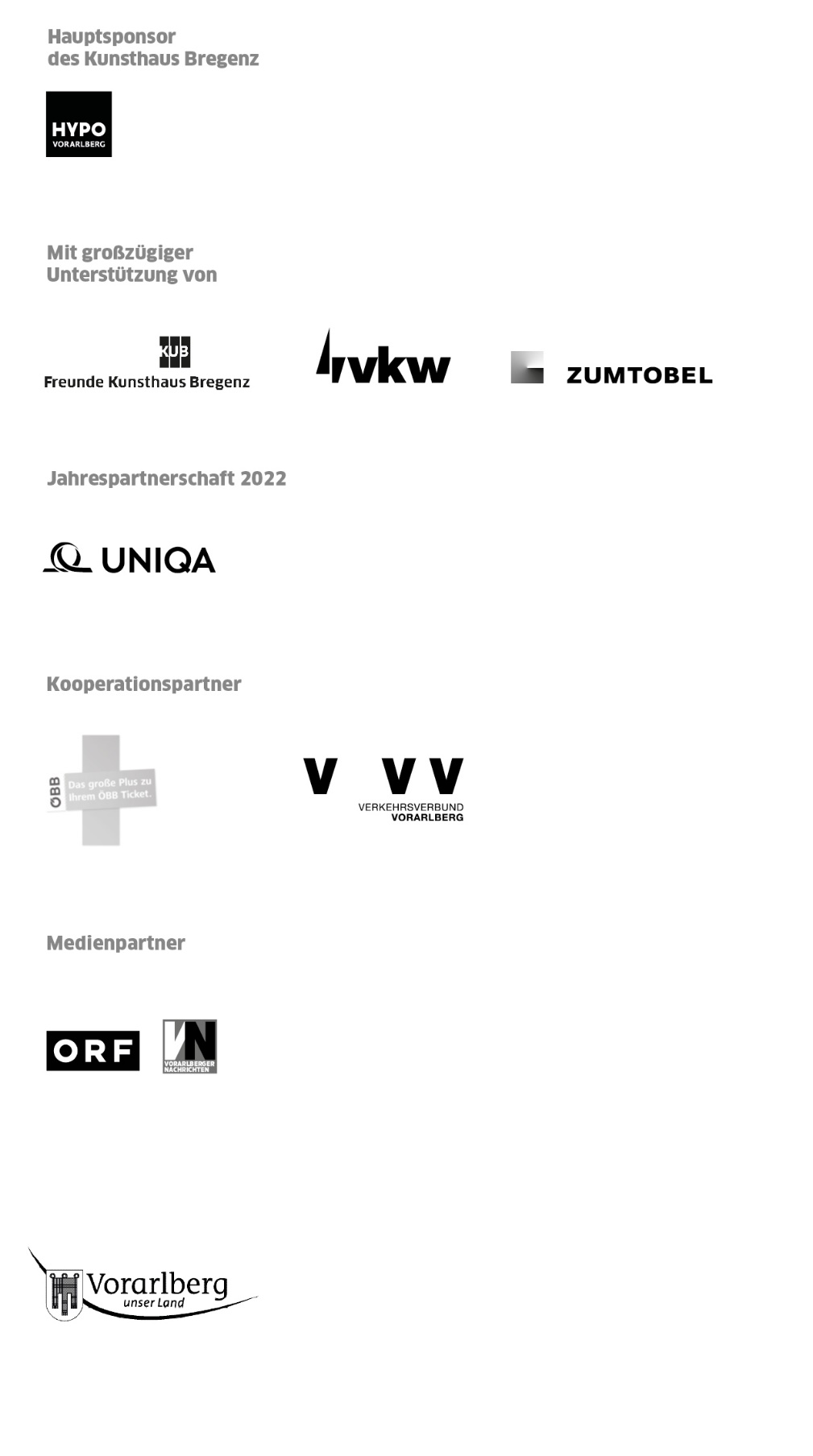 